Booster mon CVManuel du participantPrésentation Activités et fiches de travail Activité 1 : Comparer deux CV Selma ALAOUI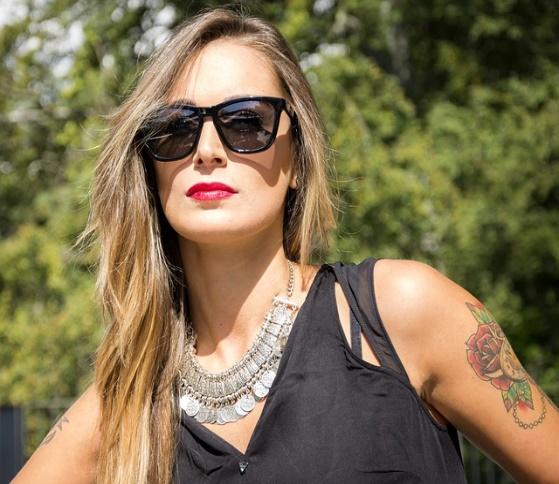 Rabat, MarocTél. : +212 0 01 00 11 11 E-mail : selma.alaoui@mail.comEXPERIENCE PROFESSIONNELLEEXTRACORP (Casablanca), Jan. 15– …Directrice de Communication Responsable des communicationsSignalé au Directeur GénéralCOGEFIP (Casa./Paris) Sept. 11–Déc. 14Business Develpment ManagerResponsable du développement de nouvelles affairesRapporté à l'agent régionalCrédit 3000 (Bruxelles) Déc. 10 – Sept. 11Chargée de communicationA fourni un soutien au Directrice de CommunicationTâches administratives de base des communications Education  Master en Management du Commerce InternationalISCAE - Mention Très BienMaster en communication interne et institutionnelleSup de Pub INSEEC, ParisPrépa HEC Option GestionLa Résidence, CasablancaBaccalauréat Option Gestion et EconomieLANGUESArabe   natifFrançais	   ntaifAnglais 	compétence professionnelle complèteEspagnol 	   intermédiaireCOMPETENCES INFORMATIQUESPack Office : Word, Excel, Powerpoint, OutlookInternet : gestion de sites web, réseaux sociauxAutres : Adobe Photoshop, Illustrator, IndesignCENTRES D'INTERETSocialisation : Dîner avec des amis et boite de nuitSport : natation, course de fondVoyages : Maghreb, Espagne, Portugal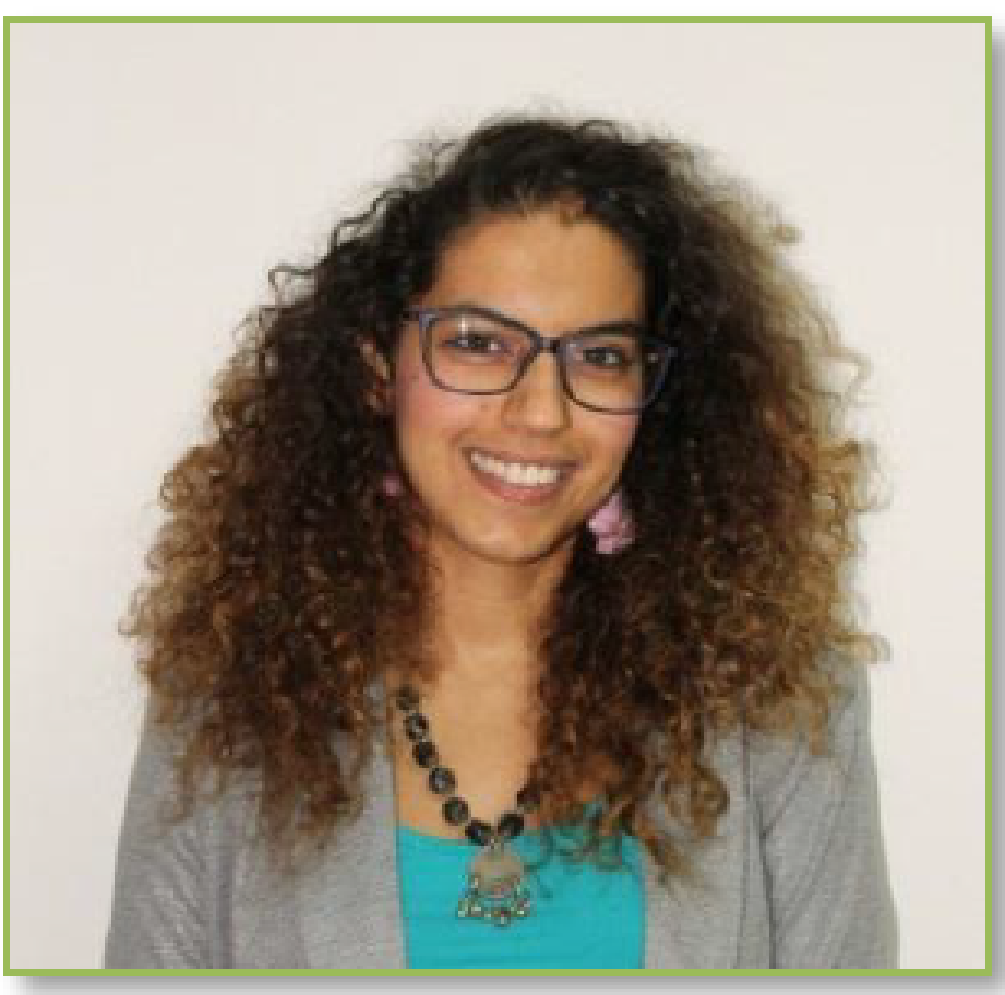 Selma ALAOUI127 avenue Mohammed V, Rabat, MarocTél. : +212 6 61 11 11 11 E-mail : selma.alaoui@mail.comLinkedIn : www.linkedin.com/in/selma.alaouiEXPERIENCE PROFESSIONNELLEDirectrice de Communication EXTRACORP (Casablanca)Jan. 15 à ce jourDéfinition de la stratégie de communication du nouveau mandat, élaboration des supportsDéveloppement d'une campagne de promotion de la femme chef d’entreprise au Maroc et organisation de conférences Gestion des cycles de projetsGestion des partenariats et conventionsBusiness Development ManagerCOGEFIP (Casablanca/Paris) Sept. 11 – Déc. 14Pilotage stratégique et managérial en coordination avec la direction générale : Ouverture sur le marché arabeReporting à la direction commerciale : résultats, perspectives, concurrence, tendancesMise en place d’un calendrier promotionnel en collaboration avec Maroc Export axé sur le Maghreb : foires, salons et partenariats Élaboration du plan de communication externe Chargée de CommunicationCrédit 3000 (Bruxelles) Déc. 10 – Sept. 11Promotion de l’entité en Europe (Belgique, France, Espagne, Portugal) et au MarocGestion complète du site credit3000.com : Création de contenus, modérationParticipation au lancement de la nouvelle campagne publicitaire de Crédit 3000 2011 Organisation de formations et conférencesEDUCATION  2013 - 2015 Master en Management du Commerce InternationalISCAE - Mention Très Bien2009 - 2010 Master en communication interne et institutionnelleSup de Pub INSEEC, Paris2003 - 2006 Prépa HEC Option GestionLa Résidence, Casablanca2005 Baccalauréat Option Gestion et EconomieLycée Avicenne, Casablanca - Mention BienLANGUESArabe 	 NatifFrançais 	 NatifAnglais 	 Compétence professionnelle complèteEspagnol  IntermédiaireCOMPETENCES INFORMATIQUESPack Office : Word, Excel, Powerpoint, OutlookInternet : gestion de sites web, réseaux sociauxAutres : Adobe Photoshop, Illustrator, IndesignCENTRES D'INTERETLecture : poésie, littérature marocaineSport : natation, course de fondVoyages : Maghreb, Espagne, PortugalActivité 2 : Analyser une annonce de recrutementActivité : Analyser une annonce de recrutementInstructions : A partir de l’annonce ci-dessous, soulignez les mots-clefs et les  informations importantes que le candidat doit reprendre sur son CV pour l'adapter au poste. Utilisez la Fiche CV pour classer les mots soulignés et les informations importantes dans chaque rubrique correspondante du CV. Offre d’emploi : JURISTE Réf. J-052Entreprise basée à Casablanca, recrute un Juriste.Mission : Votre principale mission consistera à traiter les dossiers de nature légale pour défendre les intérêts de l'entreprise et assurer la conformité des règlements et des lois. Dans ce sens, vous serez chargé de : Gérer les biens immobiliers : obtention des autorisations, suivi des contrats de bail, etc.Elaborer les actes sociaux (PV des AGO et AGE, Statuts, etc.)Effectuer les démarches et formalités administratives auprès des diverses administrations notamment le service enregistrement, le Registre de commerce, la conservation foncière, etc. Assurer la veille juridique et légale notamment la législation en matière de transport, agriculture, immobilier, etc.Profil : Vous avez : Minimum une licence en droit privé en français avec, de préférence, un master en droit des affairesMaitrise totale de la réglementation et du droit marocainMaitrise totale du code civil, pénal, et des procédures administratives marocainesBonnes connaissances en droit internationalExpérience de 1 à 2 ans minimum dans un Cabinet de NotariatMaitrise parfaite du françaisQualités : Négociateur Esprit analytique  Aisance relationnelleForte capacité d'organisation

Si cette offre vous intéresse, adressez votre CV et lettre de motivation à l’adresse : recrutement@recrutement.ma.